DR.SHAMLA DENTIST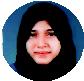  DUBAI, UAE.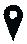 ABOUT MEAmbitious qualified dentist with 3 years of professional experience and excellent organizational and inter personal skill, keen to secure a position with a dynamic and progres-sive dental practice. Ideal candidate for posi-tion requiring drive, Initiative responsibility and challenge.EXPERIENCETotal Care Dental Specialty, IndiaGP Dentist(January 2014- August 2016)Well Care Dental Specialty, IndiaVisiting dental surgeon(January 2014- August 2016)KVG dental College and hospital, India Dentist(Internship)(November 2012 to January 2014)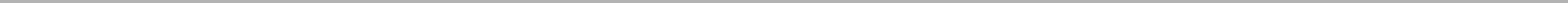 ACADEMICS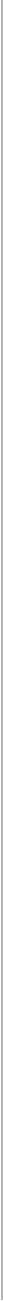 Bachelor of Dental Surgery (BDS)Rajiv Ghandhi university of Health science Bangalore, India(2008-2014)CERTIFICATIONS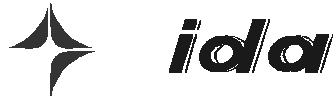 DUBAI HEALTH AUTHORITYDHA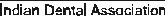 LANGUAGESEnglishArabicHindiMalayalamCONTACT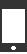 Shamla.374527@2freemail.com 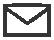 ................................. ABOUT ME .................................Ambitious qualified dentist with 3 years of professional experience and excellent organisational and interpersonal skills ,keen to secure a position with a dynamic and progressive dental practice .Ideal candidate for position requiring drive, initiative, responsibility and challenge................................. EXPERIENCE .................................Experience in conducting case history ,clinical examination , advising relevant investigations. Examine patient intraoral and perioral structures using radiographic and other diagnostic methods. Determine etiology of dental disease and disorder ,evaluate effects of systemic disorders and pharmacologic treatment on dental conditions and treatment. Expert in advance cosmetic dentistry and aesthetic dentistry including dental veneers, laminates and teeth whitening (Bleaching). Expert in endodontic procedures including advance rotory endodontic procedures including pediatric dentistry. Experience with laser dentistry in general practice. Accurately obtain information in a courteous and respectfull manner inoder to determine an appropriate treatment plan. Perform examinations and treatment quickly, effectively and accurately while keeping the patient informed, and being sensitive to patient comfort during treatment. Communicate effectively with dental staff , other health care providers and patients. Ensure that verbal and written instructions are clear and concise and are understood by listening and asking for feedback. ..................................................................................................DUTIES & RESPONSIBILITIES ................................................................................ SKILL SET ................................................................. SKILL SET ................................................................. SKILL SET .................................Key skills.....................Information and communicationInformation and communicationManagement.....................Microsoft WindowsLeadership.....................MS word 365Professionalism.....................EmailCustomer focus.....................Virtual communications..................................................... ACADEMICS  .............................................................. ACADEMICS  .............................................................. ACADEMICS  ..............................BachelorofDentalSurgery (BDS)BachelorofDentalSurgery (BDS)RajivGhandhiuniversityofHealth science Bangalore, IndiaRajivGhandhiuniversityofHealth science Bangalore, IndiaRajivGhandhiuniversityofHealth science Bangalore, India(2008-2014)HigherSecondaryEMEAHigherSecondaryschool Kerala, IndiaEMEAHigherSecondaryschool Kerala, India(2005-2007)SecondaryPPMHSSKeralaIndia(2003-2005)............................ PERSONAL INFO .......................................................... PERSONAL INFO .......................................................... PERSONAL INFO ..............................Dateofbirth: 22/12/1988MaritalStatus: MarriedReligion: MuslimNationality: IndianSex: FemaleVisastatus: Husband visa